Abstrakt: Pro tvůrce kurzů je dobrou zprávou začlenění nástroje H5P do Moodle. 
Z hlediska vytváření se jedná o největší inovaci v poslední době. Je to nástroj pro tvorbu
a zobrazení vizuálního obsahu ve formátu HTML5. První verzí s H5P byla verze 3.8, každá další verze přinesla novinky. Obsah lze vytvořit v Moodle, přenést z jiného zdroje nebo v samostatné aplikaci Lumi.Současná verze 3.11 dovoluje integrovat obsah H5P do HTML stránek Moodle pomocí filtru, používat H5P jako samostatnou hodnocenou aktivitu. Implementace H5P funguje plnohodnotně také v mobilní aplikaci. Funkčnost H5P je zajištěna knihovnami, které realizují jednotlivé typy obsahů. Klíčová slova: H5P, MOODLE, LumiAbstract: The integration of H5P into Moodle is good news for course builders. H5P is the biggest innovation for teachers in recent times. It is a tool for creation and display visual content in HTML5 format. The first version with H5P was version 3.8, each subsequent version brought new. Content can be created in Moodle, transferred from another source or in a separate Lumi application.The current version 3.11 allows you to integrate H5P content into Moodle HTML pages using a filter, using H5P as a separate evaluated activity. The implementation of H5P also works fully in the mobile application. The functionality of H5P is provided by libraries that implement individual types of content. Keywords: H5P, MOODLE, LumiInformace o autorechBohumil Havel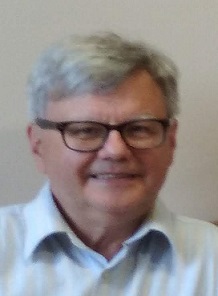 Telefon: +420 545 211 580Email: bohumil.havel@pragodata.czZastávaná funkce: konzultantNázev instituce: PragoData Consulting, s.r.o., Vranovská 1570/61, 614 00 Brno
MoodleMoot.cz 2021 
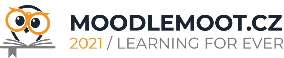 PragoData Consulting, s.r.o.Západočeská univerzita v Plzni15.-16. 9. 2021, PlzeňNový nástroj pro tvůrce - H5PBohumil HavelPragoData Consulting, s.r.o.bohumil.havel@pragodata.cz